СОВЕТ ДЕПУТАТОВДОБРИНСКОГО МУНИЦИПАЛЬНОГО РАЙОНАЛипецкой области29-я сессия VII-го созываРЕШЕНИЕ17.08.2023г.                                     п.Добринка	                                     №241-рсО внесении изменений в Положение «О порядке управления и распоряжения муниципальной собственностью Добринского муниципального района»Рассмотрев представленный администрацией Добринского муниципального района проект изменений в Положение «О порядке управления и распоряжения муниципальной собственностью Добринского муниципального района», принятое решением Совета депутатов Добринского муниципального района от 24.06.2014 №62-рс, руководствуясь ст.27 Устава Добринского муниципального района, учитывая решение постоянной комиссии по правовым вопросам, местному самоуправлению и работе с депутатами,   Совет депутатов Добринского муниципального районаРЕШИЛ:	1.Принять изменения в Положение «О порядке управления и распоряжения муниципальной собственностью Добринского муниципального района» (прилагаются).2.Нарправить указанный нормативный правовой акт главе Добринского муниципального района для подписания и официального опубликования.3.Настоящее решение вступает в силу с момента официального опубликования.  Председатель Совета депутатовДобринского муниципального района 	                    	   	       М.Б.Денисов                                                                             Приняты                                                                          решением Совета депутатов                                                                   Добринского муниципального района                                                                         от 17.08.2023г. №241-рсИЗМЕНЕНИЯв Положение «О порядке управления  и распоряжения муниципальной собственностью Добринского муниципального района»Внести в Положение «О порядке управления и распоряжения муниципальной собственностью Добринского муниципального района», принятое решением Совета депутатов Добринского муниципального района от 24.06.2014 №62-рс, следующие изменения:-в пп.23.2. слова «возлагается на комитет экономики администрации района» читать в следующей редакции «возлагается на отдел сельского хозяйства, имущественных и земельных отношений администрации Добринского муниципального района».Глава Добринского муниципального района                                А.Н.Пасынков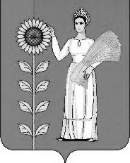 